Jahanzeb 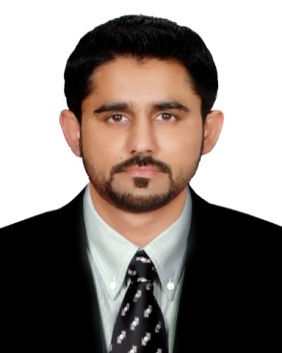 Cell No:  +971505891826Nationality: PakistaniE-Mail: jahanzeb.326887@2freemail.com Work ExperiencePosition:  Business Development Manager           Company: Fast Telecom W.L.L Bahrain           Duration:  (01 January 2016 to till now…..)Duties & Responsibilities:Developing the market for telecom brands comprises Iphone, Samsung, Huawei, Lenovo, HTC, Sony, Blackberry and Nokia as being competitive supplier. etc.Targeting all KDR (Key Distributer/Retailer) including Hypermarkets, Retail chain stores, telecom service providers Zain, Viva and Batelco and Govt. institutes.Identifying sales leads, pitching my products & services to new clients and maintaining good working relationship with them.Negotiating deals, developing contracts and assisting marketing personnel in terms of advertising, promotion and social media activities.Preparing proposals, presenting to clients and managing stocks on their demand.Follow up the existing clients for post purchase services and keep visiting prospective clients to bring them into a sales pipeline. Etc_________________________Positions:  Key Account Executive                               Sales and Marketing Executive           Company:  Sharaf DG Bahrain.          Duration:   4.4 Years (01 August 2011 to 30 December 2015)	Duties & Responsibilities:	Administrating all IT, Telecom, Appliances and Electronics products.Maintaining and developing relationships for retaining existing customers and identifying potential clients to prospect new business.Displaying efficiency in gathering market and customer’s info to enable negotiations regarding variations in prices, delivery and customer specifications to my manager. Having a prospective view on all kind of marketing strategies, evaluating campaigns and supporting marketing manager to some extent.Preparing proposals and presenting to clients to make the strong pipeline.Maintaining the healthy relationships with suppliers to build the image of company.Attending and arranging all kind of trainings including soft skills, In house products and supplier’s training. Gratified customers at their maximum expectations within the limits of company’s policies etc._____________________________Position:  Sales Officer           Company:  Logitech Systems (pvt) Ltd. Pakistan          Duration:  2 Years (07 March 2008 to 20 April 2010)Duties & Responsibilities:Develops Sales plans and budgets to achieve and exceed the annual sales objectives in the market.Generate sales of company products in the region through a team of salesmen in order to achieve or exceed the annual sales targets.Conduct regular market visits to check route coverage, competitor activity and continuously search for new opportunities in order to increase sales in the region.Provide distributors and customers in the region with information about new or improved products and services in order to improve sales in the region. EtcQualificationHave Valid Bahraini Driving License.References will be furnished on demand.DegreeYearBoard/UniversityMBA(Marketing)2010Comsats Institute of Information Technology,Sahiwal (PAK).B.Com2008BZU Multan, (PAK)I.CSComputer Science2005Govt. Degree College Mian channu, (PAK).